XXXIV MISTROSTWA POLSKI LEKARZY W TENISIE 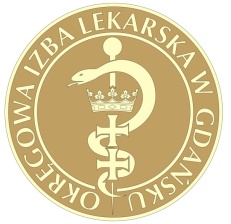 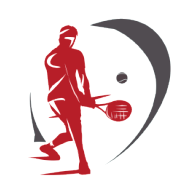 LEXUS CUP 
GDYNIA06.06-09.06.2024DATA: 06.06-09.06.2024 (CZWARTEK-NIEDZIELA)MIEJSCE:KLUB TENISOWY ARKA www.ktarka.pl ul. Ejsmonda 3GdyniaSzczegółowe ogłoszenie w kwietniuZAPISY : od 01.04 WYŁĄCZNIE przez stronę PZT. Zgłoszenie wymaga posiadania konta w systemie PZT i wcześniejszego zalogowania się na nie. Udział w turnieju nie wymaga wykupienia licencji PZT (po zalogowaniu naswoje konto ignorujemy ten komunikat i przechodzimy na podstronę z turniejami izgłaszamy się)